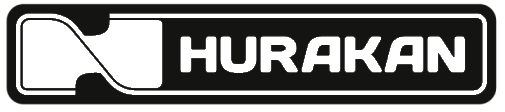 ПАСПОРТПресс для нарезки картофеля ломтиками по-деревенски Модель: HKN-HC04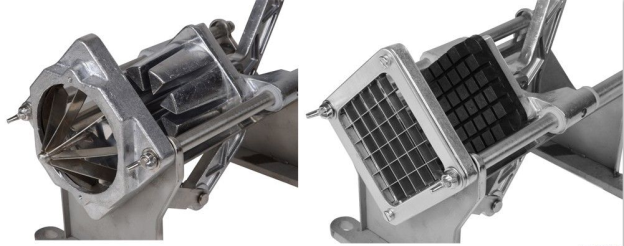 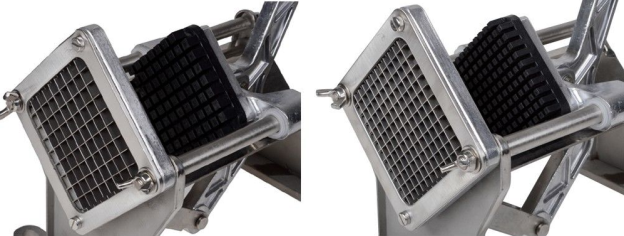 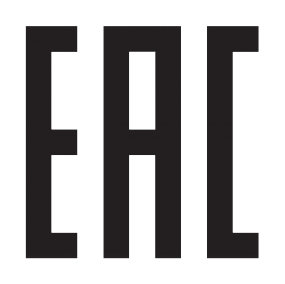 Уважаемый покупатель!Благодарим вас за покупку нашей продукции. Оборудование Hurakan рассчитано на длительный срок эксплуатации. Перед его установкой и использованием ознакомьтесь стекущей инструкцией по эксплуатации. Сохраните инструкцию для дальнейшего использования.! Данное оборудование предназначено для использования на предприятиях общественного питания.ВведениеПресс для нарезки картофеля ломтиками по-деревенскипозволяет сэкономить массу времени при нарезке картофеля. Являясь удобным и простым инструментом, он позволяет произвести нарезку на кусочки необходимой формы и размераневероятно быстро.ИспользованиеХорошо закрепите пресс на гладкой и ровной поверхности. Аккуратно прижмите прессом хорошо вымытые и по необходимости очищенные овощи или фрукты, слегка потянув рычаг рукоятки, затем с усилием продавите их через матрицу. Получившийся продукт можно смело обжаривать во фритюре, или, на свое усмотрение, зажаривать на сковороде, запекать в духовом шкафу, добавлять в супы.Технические характеристики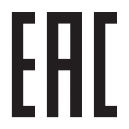 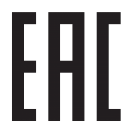 Габариты, мм380x195x240Масса, кг4,5Размер матрицы, мм80х80Размер ячеек матрицы 1, мм8х8Размер ячеек матрицы 2, мм10х10Размер ячеек матрицы 3, мм12х12Матрица 4нарезка дольками (по-деревенски)